MUNICÍPIO DE BALSA NOVA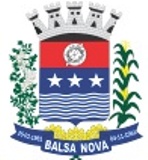 SECRETARIA MUNICIPAL DE OBRASDEPARTAMENTO DE URBANISMOASSUNTO: 615 - URB - Certidão de atendimento aos critérios do MP para ligação provisória de água e energia em casos de vulnerabilidade socialDOCUMENTOS OBRIGATÓRIOSComprovante de EndereçoCartão de Inscrição do CAD-ÚnicoCPF e RGContrato de Regularização Fundiária ou declaração de comprometimento em adesão ao programa.Balsa Nova, 	de 		de   		. ___________________________________________NOME:NOME:TELEFONE:CPF/CNPJ:RG:CPF/CNPJ:RG:E-MAIL:ENDEREÇO DO IMÓVEL:ENDEREÇO DO IMÓVEL:ENDEREÇO DO IMÓVEL:BAIRRO:PONTO DE REFERÊNCIA:PONTO DE REFERÊNCIA: